    Дати: 01 ЛИПНЯ – 14 ЛИПНЯ 2020 р.   	                             Тривалість: 13 НОЧЕЙ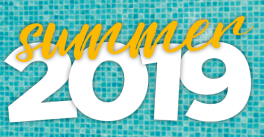 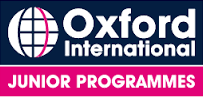 Альтернативні дати початку: 17.06, 15.07, 29.07Назва школи: 	ROYAL HOLLOWAY UNIVERSITY (LONDON, EGHAM) Досягнення: 	Школа дуже відповідально підходить до організації дитячих літніх програм і робить все можливе для досягнення хороших мовних результатів дітей. Oxford International приділяє увагу розмовній англійській, що дозволяє учням подолати мовний бар'єр і почати користуватися пасивним словниковим запасом. Різноманітні заходи під час навчання, організовані школою, допоможуть закріпити отримані знання на практиці. 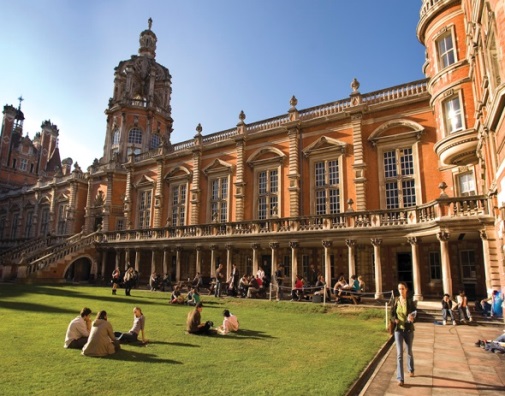 Акредитації: ALTO, BRITISH COUNCIL 	та асоціації ENGLISH UK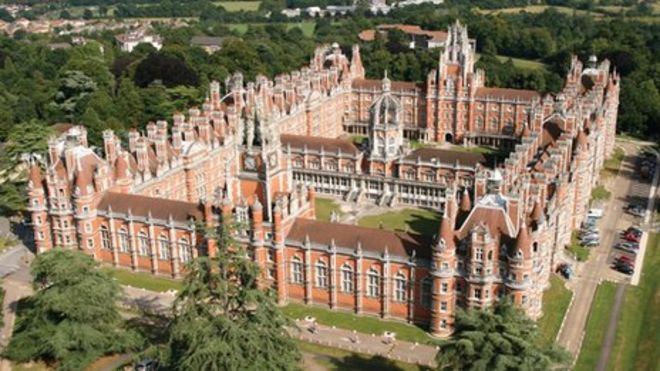 Проживання: 	01/07 – 14/07 Royal Halloway Runnymede (University of London) 1 людина в кімнаті зі своїм сан вузломЕГХЕМ – маленьке містечко на південному сході Англії в графстві Сюррей (передмістя Лондона). Є дослідницьким центром багатьох великих компаній. Учні проживають на території кампуса одного з кращих університетів Лондона - Royal Holloway. У Егхема є безліч інших визначних пам'яток: музей Егхем, монумент Magna Carta, меморіал Джону Кеннеді.Що включено в програму:2-х тижневий мовний курс (15 академічних годин на тиждень)Проживання в резиденції (1 чол в кімнаті) + 3-х разове харчування (з гарячими обідами)Тест з англійської мови по приїзду в школу (доступно 6 рівнів мовних груп)7 заходів на півдня і 5 екскурсії на цілий деньНавчальні матеріалиІндивідуальний студентський звіт про академічну успішністьСупровід лідером групи з УкраїниВізовий збір і страховий полісСертифікат про знання англійської мови після закінчення курсу Розважальна програма: Фото-конкурс “Instagram Challenge”Піший тур "Політика та королівська влада"Вечірня дискотека на кораблі по ТемзіЕкскурсія на півдня в ЕгхемШоу Талантів, Що-Де-Коли, Караоке, Творчий конкурс, Битва «Розумів», Міжнародний вечір, Спорт і т.д.Екскурсії на цілий день:3 Екскурсії в Лондон (Піший тур +Британский Музей + Національна галерея +Кенсінгтонський Музей)Екскурсія в Cambridge  Екскурсія в Брайтон + відвідування акваріума Послуги, які включені в пакет: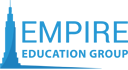 Візовий супровід, переклад документівПроїзд в візовий центр Великобританії (Київ)Трансфер в аеропорт і з аеропорту (Лондон) Що взяти з собою: Рушник, спортивну форму, кишенькові грошіДоступна інша опція проживання:Проживание: 	01/07 – 14/07 Royal Halloway NEW HALLS (University of London) 1 людина в кімнаті зі своїм сан вузлом